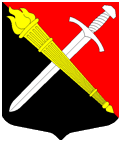 СОВЕТ  ДЕПУТАТОВмуниципального образования Тельмановское сельское поселение Тосненского района Ленинградской области РЕШЕНИЕ № 81Принято советом депутатов «11» октября 2018 годаОб отмене решения совета депутатов муниципального образования Тельмановское сельское поселение Тосненского района Ленинградской области от 02.10.2018 года № 72 «Об установлении размеров нормативов финансовых затрат на выполнение отдельных видов работ в муниципальном образовании Тельмановское сельское поселение Тосненского района Ленинградской области»Рассмотрев Заключение Контрольно-счетной палаты муниципального образования Тосненский район Ленинградской области от 08.10.2018 № 134-ЗАК/2018, Совет депутатов муниципального образования Тельмановское сельское поселение Тосненского района Ленинградской областиРЕШИЛ:1. Отменить решение Совета депутатов муниципального образования Тельмановское сельское поселение Тосненского района Ленинградской области от 02.10.2018 года № 72 «Об установлении размеров нормативов финансовых затрат на выполнение отдельных видов работ в муниципальном образовании Тельмановское сельское поселение Тосненского района Ленинградской области».2. Настоящее решение вступает в силу после его принятия.3. Аппарату по обеспечению деятельности совета депутатов муниципального образования Тельмановское сельское поселение Тосненского района Ленинградской области обеспечить официальное опубликование (обнародование) настоящего решения в порядке, предусмотренном Уставом муниципального образования Тельмановское сельское поселение Тосненского района Ленинградской области.4. Контроль исполнения настоящего решения возложить на главу муниципального образования Тельмановское сельское поселение Тосненского района Ленинградской области Г.В. Сакулина.Глава муниципального образования 			                 Г.В. Сакулин